Participant WorkbookViable Vocabularies:An Introduction to Controlling, Cleaning, and Linking Your Data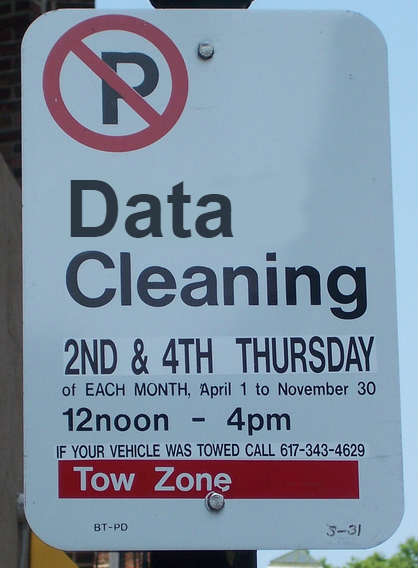 Metadata & Discovery UnitMarch 23, 2018"Street Cleaning Sign" by "HelveticaFanatic" Licensed under CC BY-SA 2.0. Accessed 2013-09-15. https://www.flickr.com/photos/helveticafanatic/2655427202 ULS/iSchool Digital Scholarship Workshop Series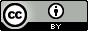 Viable Vocabularies: An Introduction to Controlling, Cleaning, and Linking Your Data - Participant Workbook by Michael Bolam is licensed under a  Creative Commons Attribution 4.0 International License.This workbook: http://bit.ly/vv_workbook; Workshop slides: http://bit.ly/VV_slides InstructorsMike BolamHead, Metadata & Discovery UnitGabi GulyaMetadata LibrarianHeajin KimAuthority Control SpecialistStaci RossVisiting Cataloging/Metadata LibrarianLearning ObjectivesParticipants will be able to define controlled vocabulary and identify its purpose in the research processParticipants will be able to find appropriate vocabularies for their research needs.Participants will be able to select appropriate terms from a controlled vocabulary.Participants will be able to perform the basic tasks of cleaning and linking data using OpenRefine.Additional ResourcesMetadata & Controlled VocabulariesMetadata & Discovery @ Pitt Guide: https://pitt.libguides.com/metadatadiscoveryUnderstanding Metadata: http://www.niso.org/publications/understanding-metadata-2017 Introduction to Metadata: http://www.getty.edu/publications/intrometadata/ OpenRefineWiki: https://github.com/OpenRefine/OpenRefine/wiki User Documentation: https://github.com/OpenRefine/OpenRefine/wiki/Documentation-For-Users Using OpenRefine [book – ebook available via PittCat]: https://www.packtpub.com/big-data-and-business-intelligence/using-openrefine GREL Resources: http://bit.ly/GREL_wiki Linked Data Free Your Metadata: http://freeyourmetadata.org Linked Data for Libraries, Archives, and Museums [book – available at Hillman Library]: http://book.freeyourmetadata.orgW3C Linked Data: https://www.w3.org/standards/semanticweb/data Installing OpenRefine:http://www.openrefine.orgDirect link to the downloads: http://openrefine.org/download.html Windows:Download the ZIP archive.Unzip & extract the contents of the archive to a folder of your choice.To launch OpenRefine, double-click on openrefine.exe.Mac:Download the DMG file.Open the disk image & drag the OpenRefine icon into the Applications folder.Double-click on the icon to start OpenRefine.Workshop Datahttp://bit.ly/vv_data Created from the Powerhouse Museum metadata which been released under a CC-BY-SA Creative Commons Attribution Share Alike license.OpenRefine URLOpenRefine runs locally on your computer. Your data is not stored online or shared with anyone. It does not require an internet connection, unless you want to reconcile your data with external sources. If you close your browser, you can get back OpenRefine by pointing it here: http://127.0.0.1:3333/ or http://localhost:3333Reconciliation The goal of reconciliation is to connect your collection-specific vocabulary to a controlled vocabulary on the Web. There are many options for doing reconciliation within OpenRefine. More details can be found here: https://github.com/OpenRefine/OpenRefine/wiki/Reconciliation Named Entity ExtractionReconciliation comes in very handy when your data is already in a structured format. However, many fields contain unstructured text, yet they usually convey a high amount of interesting information. To capture this in machine-processable format,named entity recognition can be used.InstallationDownload the latest version of the extension and unzip it. (http://software.freeyourmetadata.org/ner-extension/) Copy the unzipped folder to your extensions folder.To find your extensions folder, choose “Browse workspace directory” from the Refine interface, and navigate to the folder extensions (which you should create if it doesn't exist yet).Start or restart Refine.Open or create a project.Click the Named-entity recognition button, choose Configure API keys...and enter your personal API keys.Basic GREL ExpressionsRemove duplicate comma separated entries in a cellvalue.split(", ").uniques().join(", ")Replace string in cellsvalue.replace(“+”, ””)value.replace(“~”, ””).replace(“,”, “”).replace(“-”, “”)Clean-up character encoding problemsvalue.unescape(“url”)Convert number with text to numbertoNumber(value.replace(" million", ""))*1000000Convert day/time to 4-digit year stringsvalue.replace(/\s+/,"").match(/.*(\d{4}).*/)[0]value.toString(“yyyy”)GeocodingAdd column by fetching URLs. -> "http://maps.google.com/maps/api/geocode/json?sensor=false&address="+ escape(value, "url")Expression -> with(value.parseJson().results[0].geometry.location pair,pair.lat +"," +pair.lng)